Re: Objednávka č. OV20200007Dobrý den, Akceptujeme Vaši objednávku, celková cena činí 338.780,38 Kč bez DPH. Přejí hezký den Order Processing & Customer SupportROCHE s.r.o. Division Diagnostics 
Na Valentince 3336/4
150 00 Praha 5
Czech RepublicMailto:  prague.objednavkydia@roche.com
www:    www.roche-diagnostics.cz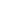 